XVI-сессия    г. Алдан                                                                                                            17 апреля  2015 г.РЕШЕНИЕ  № 16-4О внесении изменений и дополнений в устав муниципального образования «Алданский район» Республики Саха (Якутия)В соответствии с Федеральным законом от 29 декабря 2014 г. N 458-ФЗ "О внесении изменений в Федеральный закон "Об отходах производства и потребления", отдельные законодательные акты Российской Федерации и признании утратившими силу отдельных законодательных актов (положений законодательных актов) Российской Федерации" с учетом рекомендаций Управления Министерства юстиции Российской Федерации по Республике Саха (Якутия), Алданский районный Совет депутатов, с учетом рекомендаций Управления Министерства юстиции Российской Федерации по Республике Саха (Якутия), Алданский районный Совет депутатоврешил:Внести в Устав МО «Алданский район» следующие изменения:1.1. пункт 14 статьи 5 «Вопросы местного значения» изложить в следующей редакции:«14) участие в организации деятельности по сбору (в том числе раздельному сбору), транспортированию, обработке, утилизации, обезвреживанию, захоронению твердых коммунальных отходов на территориях соответствующих муниципальных районов;»2. Настоящее решение вступает в силу после  его официального опубликования после государственной регистрации с 01 января 2016г. 3.  Главе муниципального образования после официального опубликования настоящего решения после государственной регистрации в течение 10 дней направить сведения о дате и об источнике официального обнародования (либо опубликования) решения в Управление Министерства юстиции Российской Федерации по Республике Саха (Якутия).Председатель Алданского районного Совета  депутатов РС (Я):                                                                                  С. А. ТимофеевГлава МО «Алданский район»:                                                                          С. Н. Поздняков      АЛДАНСКИЙ  РАЙОННЫЙСОВЕТ ДЕПУТАТОВРЕСПУБЛИКИ САХА (ЯКУТИЯ)III СОЗЫВА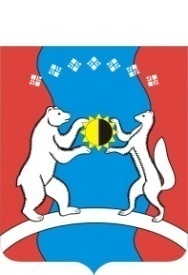     САХА ӨРӨСПҮҮБҮЛҮКЭТЭАЛДАН  ОРОЙУОНУНДЬОКУТААТТАРЫН СЭБИЭТЭ